.Start : 8 Count - Sequence : A-A-16-B-A-16-B-A-A(modified)-BPart A : 32 Count[1-8] Heel, Touch, Kick, Weave, Heel, Touch[9-16] Kick, Weave, Rock-Step, Back, Clap, Clap[17-24] Rock-Step, Pivot ¼ L, Jazz-Box[25-32] Side, Flick, Side, Flick, Chassé R, Rock StepPart B : 32 Count[1-8] Skate, Skate, Triple-Step, Skate, Skate, Triple-Step, Skate, Skate, Triple-Step[9-16] Rocking-Chair, Step Turn ½ L, Walk L, Walk R[17-24] Skate, Skate, Triple-Step, Skate, Skate, Triple-Step, Skate, Skate, Triple-Step[25-32] Rocking-Chair, Step Turn ½ L, Walk L, TouchSmile and enjoy the dance - Contact : maellynedance@gmail.comMona Lisa EZ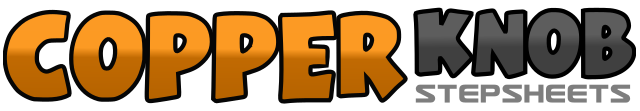 .......Count:64Wall:4Level:Phrased Beginner.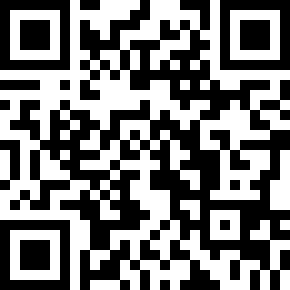 Choreographer:Maryse Fourmage (FR) & Angéline Fourmage (FR) - March 2020Maryse Fourmage (FR) & Angéline Fourmage (FR) - March 2020Maryse Fourmage (FR) & Angéline Fourmage (FR) - March 2020Maryse Fourmage (FR) & Angéline Fourmage (FR) - March 2020Maryse Fourmage (FR) & Angéline Fourmage (FR) - March 2020.Music:Mona Lisa - RayelleMona Lisa - RayelleMona Lisa - RayelleMona Lisa - RayelleMona Lisa - Rayelle........1-2Touch L heel on L Diagonal, Touch LF next to RF3-4Kick LF on L Diagonal, Cross LF behind RF5-6RF to R side, Cross LF behind RF7-8Touch R heel on R Diagonal, Touch RF next to LF1-2Kick RF on R Diagonal, Cross RF behind LF3-4LF to L side, cross RF over LF5-6LF FW, Recover to RF7&8LF Back, Clap, Clap *Part B1-2RF Back, Recover to LF3-4RF FW, Pivot ¼ L5-6Cross RF over LF, LF Back7-8RF to R side, Cross LF over RF1-2RF to R side, Flick LF behind RF3-4LF to L side, Flick RF behind LF5&6RF to R side, LF next to RF, RF to R side7-8LF behind, Recover to RF *Part B (modified : LF next to RF, Touch RF next to LF)1-2Skate RF on R Diagonal, Skate LF on L Diagonal3&4RF FW, LF next to RF, RF FW5-6Skate LF on L Diagonal, Skate RF on R Diagonal7&8LF FW, RF next to LF, LF FW1-2RF FW, Recover to LF3-4RF Back, Recover to LF5-6RF FW, Make ½ L (weight is on LF)7-8RF FW, LF FW1-2Skate RF on R Diagonal, Skate LF on L Diagonal3&4RF FW, LF next to RF, RF FW5-6Skate LF on L Diagonal, Skate RF on R Diagonal7&8LF FW, RF next to LF, LF FW1-2RF FW, Recover to LF3-4RF Back, Recover to LF5-6RF FW, Make ½ L (weight is on LF)7-8RF FW, Touch LF next to RF